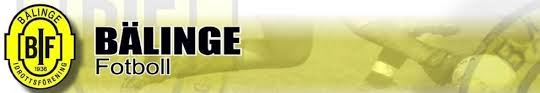 Arbetsschema sammandrag F07 15/5 2016Förberedelser grill/kiosk:Koka kaffe och tevatten, häll upp i termosar (finns i köket i klubbhuset). Skära sallad, tomater, lök.Plocka undan:Diska och städa i klubbhusets kök. Städ av omklädningsrum (sopa, torka, tömma papperskorgar).Arbetsuppgifter matchvärd: Hälsa motståndarlag välkomna och visa till omklädningsrum och planerna. Finnas runt planerna och se till att det är god stämning, svara på ev. frågor.ArbetsplatsTidNamnNamnNamnGrill / kiosk försäljning förberedelse09.30-10.15Ester B.Felicia H.Agnes P.Grill / kiosk10.15-11.00BellaNoraLivGrill / kiosk11.00-11.45ThindraOliwia H.NellieGrill / kiosk11.45-12.30Lina MVEster SFelicia RGrill / kiosk12.30-13.15ElsaOlivia REmilieGrill / kiosk försäljningplocka undan13.15-14.00Moa A.Agnes L.IdaArbetspassTidNamnMatchvärd09.00-11.30WilmaMatchvärd11.30-14.00Vera E.